25 января 2021 года в дистанционном режиме состоялось заседание МО учителей истории и обществознания.Тема: «Совершенствование методического обеспечения подготовки обучающихся к ГИА по истории и обществознанию»Проблемы подготовки обучающихся к ГИА по истории и обществознанию.Лазарев А.П.-учитель МБОУ «Лицей №1» п. Добринка 2.Из опыта работы по подготовке к ЕГЭ и ОГЭ.Борисова О.М.-учитель МБОУ СОШ с. ДубовоеРодионова И.В.-учитель МБОУ СОШ №2 п. Добринка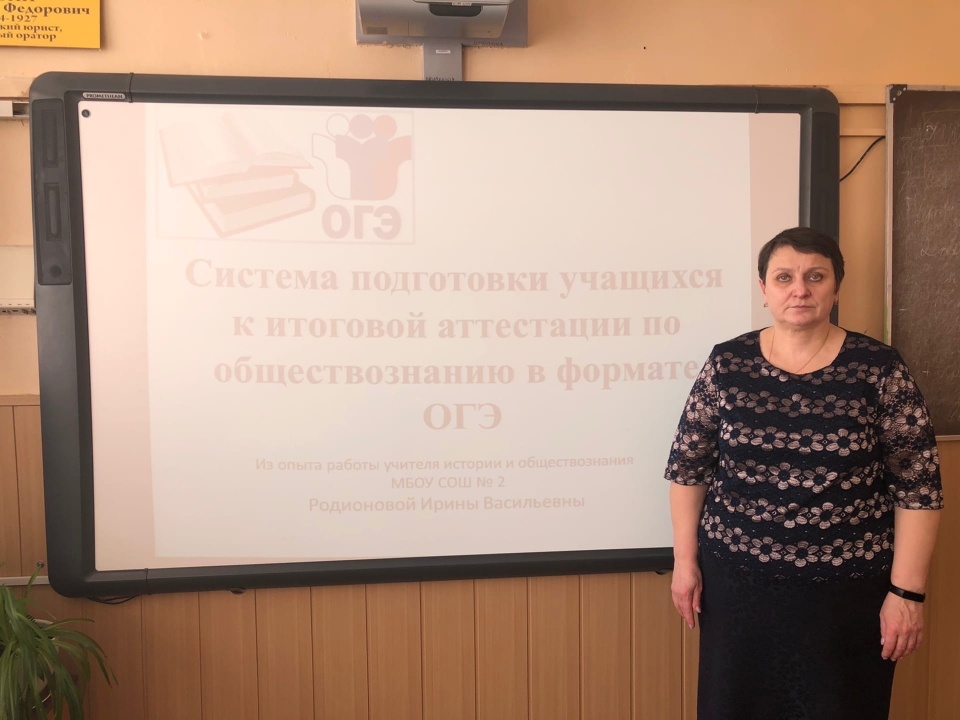 муниципальное бюджетное общеобразовательное учреждение "Средняя общеобразовательная школа № 2 с углубленным изучением отдельных предметов" п.Добринка Липецкой области«Система подготовки учащихся к итоговой аттестации по обществознанию в формате ОГЭ»Из опыта работы учителя истории и обществознания                                           Родионовой Ирины Васильевны                                                             2021«Система подготовки учащихся к итоговой аттестации по обществознанию в формате ОГЭ»Из опыта работы учителя истории и обществознания                                           Родионовой Ирины ВасильевныЗа годы моей работы в школе сформировалась собственная методическая система подготовки учащихся к государственной итоговой аттестации в форме ОГЭ на ступени основного общего образования.Для успешной подготовки и сдачи экзамена по обществознанию, как и по другим предметам, требуется комплексная работа, как со стороны учителя, так и со стороны обучающихся.Реализация собственной методической системы осуществляется по двум направлениям:Мною реализуются цели и задачи, отрабатываются умения и навыки, необходимые учащимся  для  успешного прохождении Единого Государственного экзамена по истории и обществознанию.Система подготовки учащихся к ОГЭ по обществознанию  имеет свои особенности: использовать на практике теоретические положения; уметь приводить примеры; выделять факты, оценки, теории; составлять сложный развернутый план, анализировать документ, обобщать и систематизировать полученную информацию.Здесь важно на каждом этапе учебного процесса постепенно вырабатывать эти умения и навыки. В 2020-2021 учебном году в 9 классах  обучается  43 человекаИз них выбрали :Обществознание  35 обучающихсяИсторию2  обучающихся.Вначале учебного года разработала программу «Подготовка к ОГЭ по обществознанию» для 9 класса.Программа содержит 5 основных разделов: «Современное общество», «Человек среди людей», «Экономическая сфера общества», «Политика и право», «Духовная жизнь общества».Программа является интегративной, т.е. включает знания различных общественных наук (социологии, экономической теории, политологии, правоведения, психологии, этики) в адаптированной для учеников 9 класса форме.На первых дополнительных занятиях учащиеся познакомились с особенностями ОГЭ по обществознанию, изучили кодификатор элементов содержания и спецификацию КИМов.Я подробно познакомила учащихся с процедурой проведения государственной (итоговой) аттестации, чтобы они усвоили не только организационные особенности тестирования, но и особенности содержания и оценивания экзаменационной работы, с этой целью в кабинете истории на специальном стенде размещена вся необходимая учащимся информация: структура ОГЭ, процедура сдачи экзамена, демоверсия.На занятиях во внеурочное время повторяется теоретическая база и решаются задания по этим темам.Моя главная задача состоит в том, чтобы научить учащихся внимательно читать тесты и здания, работать над пониманием формулировки вопроса, умением точно отвечать на поставленный вопрос.Этого можно добиться постоянным тренингом, прорешивая задания прошлых лет и постоянно анализируя формулировки вопросов.Одна из главных трудностей, с которыми сталкиваются сегодняшние выпускники при сдаче ОГЭ – это не столько незнание содержания материала, сколько неумение работать с текстовым материалом разной типологии и разного уровня сложности. Работа с текстом на уроках обществознания, особенно в старшей школе, – является одним из основных видов моей работы.Начинать работу с вопроса, на который вы знаете ответ.  Искать смысловые и структурные связи. Использовать ассоциации. Начинать восхождение от простых  к более сложным заданиям.Каждое задание имеет свой ключ, обычно он «прячется» в его же формулировке. Внимательно читать условия задания, выделять в нем ключевые слова.При решении заданий с выбором ответа (часть 1) особое внимание мною уделяется на определение существенных признаков ключевых обществоведческих понятий.При решении заданий с кратким ответом применяем аналитические умения на установление соответствия между существенными чертами и признаками изученных явлений и обществоведческими терминами и понятиями (задание 16 – 18); выявление структурных элементов с помощью схем и таблиц; соотнесение видовых понятий с родовыми (задание 21 – 22).Особое внимание уделяю выполнению заданий 29 – 31, а именно работа с текстом, который предполагает творческий характер выполнения заданий, в отличие от тестов с одним вариантов выбора ответа.Правила составления планаДля составления плана необходимо прочитать текст про себя, продумать прочитанное. Разбить текст на смысловые части и озаглавить их. В заголовках надо передать главную мысль каждого фрагмента. Проверить, отражают ли пункты плана основную мысль текста, связан ли последующий пункт плана с предыдущим. Проверить, можно ли, руководствуясь этим планом, раскрыть основную мысль текста. Для отработки этих навыков использую готовые варианты ОГЭ, что позволяет отследить динамику результативности в подготовке каждого.Учителя Лазарев А.П. и Борисова О.М. отметили, что для отработки навыков подготовки к ГИА  используют готовые варианты ОГЭ, что позволяет отследить динамику результативности в подготовке каждого.При подготовке к ОГЭ, ЕГЭ по истории и обществознанию, считают необходимым, прежде всего, использовать системно - деятельностный подход и поэтапную подготовку учащихся к ОГЭ.1 этап – работа с понятиями на уроках;2 этап – работа с текстами: развитие навыков внимательного прочтения текста; составление плана простого и сложного;3 этап – работа с рабочими тетрадями, закрепление и самопроверка своих знаний.4 этап – работа с тренажёрами, выполнение тестовых заданий, сформированных в соответствии с кодификатором ОГЭ, работа по формированию умений выполнения эссе.5 этап – внеклассная работа по предмету в целях дальнейшего углубления, систематизации и классификации знаний (работа с интерактивными презентациями, проектная деятельность, применение игровых и развивающих критическое мышление технологий).Некоторые общие методы и приемы, обеспечивающие эффективность индивидуальной практической работы как на уроке, так и дома:1) Традиционные задания по составлению планов, таблиц и схем.На уроках постоянно составляем многочисленные таблицы, схемы, логические цепочки и т.д., которые помогают структурировать материал. Например, 6 класс – тема «Восточные славяне». Работая по контурной карте, заполняем таблицу с заданием:Главный городОсновные занятияКому платили дань или с кого собирали.Рекомендации:Продолжить совершенствование системы подготовки учащихся к итоговой аттестации по материалам ЕГЭ и ОГЭ.   